表題 (Main title in Japanese)
——副題—— (Subtitle in Japanese)
Main title in English : Subtitle in English 著者名(Name in Japanese)  LAST NAME, First Name● 所属先 (Affiliation in Japanese)
Affiliation in English● Affiliation   キーワード，キーワード，キーワード，キーワード，キーワード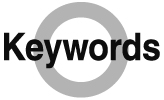 keywords, keywords, keywords, keywords, keywordsABSTRACT要旨，要旨，要旨，要旨，要旨，要旨，要旨，要旨，要旨，要旨，要旨，要旨，要旨。Abstract, Abstract, Abstract, Abstract, Abstract, Abstract, Abstract, Abstract, Abstract.1. Heading1.1	 SubheadingText text text text text text text text text text text text text text text text text text text text text text text text text text text text text text text 1.Text text text text text text text text text text text text text text text text text text text text text. 	Text text text text text text text text text text text text text text text text text text text text text.Notes1 Text text text text text text text text text text text text text text text text text text text text text text. ReferencesReferences, References, References, References, References, References, References, References.